MARKET DEEPINGNeighbourhood Policing Team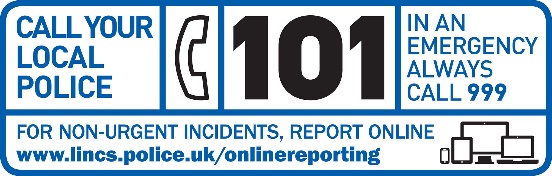 YOUR LOCAL TEAM
MarketDeeping&Uffington@lincs.pnn.police.ukYOUR LOCAL TEAM
MarketDeeping&Uffington@lincs.pnn.police.uk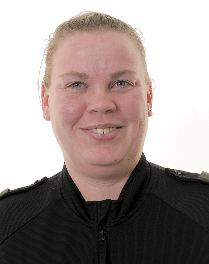 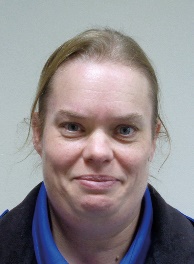 PC Claire WilsonPCSO Rowena EverittFORTHCOMING ENGAGEMENTSPCSO Everitt will be attending St Michael’s Church on Saturday 18th December from 10.30-11.30 and will be available to answer any questions you have. If there are any events coming up that you would like us to attend then please get in touch. PCSO Everitt continues to carry out a mixture of vehicle, cycle and foot patrols of the area and is happy to stop and answer any questions people may have. LOCAL PRIORITYEvery three months, we listen to your concerns and look at recent crime statistics to shape the things we will concentrate on.  Our current priority is:Purse thefts in StamfordIf you have any issues you feel should be considered for the next quarter please get in touch and give us some brief details.WHAT’S BEEN HAPPENINGASBHalloween saw an increase in reports of Anti-social behaviour, which lasted for several days afterwards. There were also a number of reports of youths kicking front doors on Jubilee Drive. Patrols of the area increased and a number of suspects were spoken to. The issue seems to be resolved for now, but patrols will continue. PCSO Everitt worked alongside The Deepings School to identify those involved in ASB during this period and a number of youths were visited at home with their parents.Reports of ASB at East End Park reduced very quickly and we will be deciding on a new neighbourhood priority in early December.Break insThere were 3 residential burglaries within the villages between 19th and 21st November. CID are currently investigating. If you need any advice on keeping your home secure please get in touch.TheftThere were 2 reports of catalytic converter thefts in Langtoft between 20th and 22nd November. HarecoursingThere have been 2 reports of hare coursing in the area during the month. The Op Galileo team continue to work with local officers to deal with offenders.